>   Отправить публикацию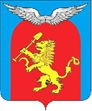 КРАСНОЯРСКИЙ КРАЙ ЕМЕЛЬЯНОВСКИЙ РАЙОНАДМИНИСТРАЦИЯ ЗЕЛЕДЕЕВСКОГО СЕЛЬСОВЕТАПОСТАНОВЛЕНИЕ«01» 07. 2021                                п.Зеледеево                                          № 138-пОб утверждении Порядка создания, хранения, использования и восполнения резерва материальных ресурсов для ликвидации последствий чрезвычайных ситуаций на территории сельского поселения Зеледеевский сельсовет Емельяновского муниципального района Красноярского края       В соответствии с Федеральными законами от 21.12.1994 № 68-ФЗ «О защите населения и территорий от чрезвычайных ситуаций природного и техногенного характера», от 06.10.2003 № 131-ФЗ «Об общих принципах организации местного самоуправления в Российской Федерации», постановлениями Правительства Российской Федерации от 10.11.1996 № 1340 «О Порядке создания и использования резервов материальных ресурсов для ликвидации чрезвычайных ситуаций природного и техногенного характера», от 30.12.2003 № 794 «О единой государственной системе предупреждения и ликвидации чрезвычайных ситуаций», и в целях создания резервов материальных ресурсов для ликвидации последствий чрезвычайных ситуаций природного и техногенного характера на территории сельского поселения Зеледеевский сельсовет Емельяновского  муниципального района Красноярского края, администрация сельского поселения Зеледеевский сельсоветПОСТАНОВЛЯЕТ:Утвердить прилагаемое Положение о порядке создания, хранения, использования и восполнения резерва материальных ресурсов для ликвидации последствий чрезвычайных ситуаций на территории сельского поселения Зеледеевский сельсовет Емельяновского  муниципального района Красноярского края.Утвердить прилагаемые номенклатуру и объемы резерва материальных ресурсов для ликвидации последствий чрезвычайных ситуаций на территории сельского поселения Зеледеевский сельсовет Емельяновского  муниципального района Красноярского края.Установить, что создание, хранение и восполнение резерва материальных ресурсов для ликвидации последствий чрезвычайных ситуаций производится за счет средств бюджета сельского поселения Зеледеевский сельсовет Емельяновского  муниципального района Красноярского края.Настоящее постановление вступает в силу со дня его подписания и подлежит обязательному опубликованию в газете»Емельяновские веси» и размещению на официальном сайте сельского поселения Зеледеевский сельсовет в сети Интернет.Глава Зеледеевского сельсовета                                                     Р.Н.ИльиченкоУтвержденопостановлением администрации сельского поселения Зеледеевский сельсовет от 01.07.2021 № 138-пПоложение о порядке создания, хранения, использования и восполнения резерва материальных ресурсов для ликвидации последствий чрезвычайных ситуаций на территории сельского поселения Зеледеевский сельсовет Емельяновского  муниципального района Красноярского краяНастоящий Порядок разработан в соответствии с Федеральными законами от 21.12.1994 № 68-ФЗ «О защите населения и территорий от чрезвычайных ситуаций природного и техногенного характера», от 06.10.2003 № 131-ФЗ «Об общих принципах организации местного самоуправления в Российской Федерации», постановлением Правительства Российской Федерации от 10.11.1996 № 1340 «О Порядке создания и использования резервов материальных ресурсов для ликвидации чрезвычайных ситуаций природного и техногенного характера», и определяет основные принципы создания, хранения, использования и восполнения резерва материальных ресурсов для ликвидации чрезвычайных ситуаций (далее – резервы материальных ресурсов).Резервы материальных ресурсов создаются заблаговременно в целях экстренного привлечения необходимых средств для первоочередного жизнеобеспечения пострадавшего населения, развертывания и содержания временных пунктов проживания и питания пострадавших граждан, оказания им помощи, обеспечения аварийно-спасательных и аварийно-восстановительных работ в случае возникновения чрезвычайных ситуаций, а также при ликвидации угрозы и последствий чрезвычайных ситуаций.Резервы материальных ресурсов могут использоваться на иные цели, не связанные с ликвидацией чрезвычайных ситуаций, только на основании решений, принятых органом местного самоуправления сельского поселения Зеледеевский сельсовет.Резервы материальных ресурсов включают продовольствие, вещевое имущество, предметы первой необходимости, строительные материалы, медикаменты и медицинское имущество, нефтепродукты, другие материальные ресурсы.Номенклатура и объемы резервов материальных ресурсов утверждаются постановлением администрации сельского поселения Зеледеевский сельсовет Емельяновского муниципального района Красноярского края и устанавливаются, исходя из прогнозируемых видов и масштабов чрезвычайных ситуаций, предполагаемого объема работ по их ликвидации, максимально возможного использования имеющихся сил и средств для ликвидации чрезвычайных ситуаций, а также для развертывания и содержания пункта временного размещения и питания пострадавших граждан исходя из условий обеспечения жизнедеятельности 50 человек пострадавшего населения в течение трех суток.Создание, хранение и восполнение резервов материальных ресурсов осуществляется за счет средств бюджета сельского поселения Зеледеевский сельсовет Емельяновского муниципального района Красноярского края, а также за счет внебюджетных источников.Администрация сельского поселения Зеледеевский сельсовет Емельяновского муниципального района Красноярского края исполняя функции по созданию резервов материальных ресурсов:- разрабатывает предложения по номенклатуре и объемам резервов материальных ресурсов;- определяет места хранения резервов материальных ресурсов, отвечающие требованиям по условиям хранения и обеспечивающие возможность их доставки в зоны чрезвычайных ситуаций;- заключает договоры на поставку материальных ресурсов в резерв, а также на ответственное хранение и содержание резервов материальных ресурсов;- организует хранение, выпуск, доставку материальных ресурсов, находящихся в резерве потребителям в места чрезвычайных ситуаций;-  ведет учет и отчетность по операциям с резервом материальных ресурсов.Материальные ресурсы, входящие в состав резервов материальных ресурсов, независимо от места их размещения, являются собственностью юридического лица, на чьи средства они созданы (приобретены).В целях сокращения расходов на создание и хранение резервов материальных ресурсов, при необходимости соблюдения определенных условий их хранения, а также из-за непродолжительного гарантийного срока хранения (годности) некоторых материальных ресурсов, допускается заключение контрактов (договоров) с организациями, имеющими указанные материальные ресурсы в постоянном наличии, на их экстренную поставку в зону чрезвычайной ситуации (в срок не более 24 часов с момента доведения до организации информации о необходимости поставки резервов материальных ресурсов). Оплата материальных ресурсов осуществляется по факту их поставки в зону чрезвычайной ситуации за счет финансовых средств, выделяемых на ликвидацию чрезвычайной ситуации.Решение о создании резервов материальных ресурсов в натуральном виде или заключении государственного контракта (договора) на их поставку в целях ликвидации последствий чрезвычайных ситуаций, в возможно короткий срок в зону чрезвычайной ситуации принимает орган местного самоуправления сельского поселения Зеледеевский сельсовет. В этом случае обеспечение хранения резервов материальных ресурсов, созданных в натуральном виде и организация их поставки в возможно короткий срок в зону чрезвычайной ситуации, возлагается на организацию, заключившую соответствующий контракт (договор) поставки.Основной задачей хранения резервов материальных ресурсов является обеспечение их количественной и качественной сохранности в течение всего периода хранения, а также обеспечение постоянной готовности к быстрой выдаче для использования по предназначению.Хранение резервов материальных ресурсов организуется как на объектах, специально предназначенных для их хранения и обслуживания, так и в соответствии с заключенными договорами на базах и складах промышленных, транспортных, сельскохозяйственных, снабженческо-сбытовых, торгово-посреднических и иных предприятий и организаций, независимо от формы собственности, где гарантирована их безусловная сохранность и откуда возможна их оперативная доставка в зоны чрезвычайных ситуаций.Выпуск материальных ресурсов из резерва для ликвидации чрезвычайной ситуации осуществляется на основании решения комиссии сельского поселения Зеледеевский сельсовет Емельяновского муниципального района Красноярского края по предупреждению и ликвидации последствий чрезвычайных ситуаций. Решение о выпуске оформляется письменным распоряжением главы сельского поселения Зеледеевский сельсовет Емельяновского муниципального района Красноярского краяИспользование резервов материальных ресурсов осуществляется на безвозмездной или возмездной основе.Предприятия, учреждения и организации, обратившиеся за помощью и получившие материальные ресурсы из резервов материальных ресурсов, организуют прием, хранение и целевое использование доставленных в зону чрезвычайной ситуации материальных ресурсов.Отчет о наличии и использовании выделенных из резерва материальных ресурсов ведется уполномоченным на решение задач в области чрезвычайных ситуаций.Восполнение резервов материальных ресурсов, израсходованных при ликвидации чрезвычайных ситуаций, осуществляется за счет средств организаций, в интересах которых использовались материальные средства резерва.По операциям с резервом материальных ресурсов должностные лица и граждане несут ответственность в порядке, установленном законодательством Российской Федерации и договорами.Утвержденопостановлением администрации сельского поселения Зеледеевский сельсовет от 01.07.2021 № 138-пНоменклатура и объем резерва материальных ресурсовдля ликвидации чрезвычайных ситуаций на территориисельского поселения Зеледеевский сельсовет Емельяновского муниципального  района Красноярского краяПримечания:Потребность в продовольствии и пищевом сырье определена в соответствии с Нормами физиологических потребностей в пищевых веществах и энергии для различных групп населения Российской Федерации, утверждено 18.12.2008г. МР 2.3.1.2432--08Потребность в питьевой воде определена в соответствии ГОСТ 22.3.006-87 В. «Нормы водоснабжения населения».№ п/пНаименованиематериальных средствЕдиница  измеренияКоличествоI. Продовольствие и пищевое сырьё  (из расчета снабжения 50 чел. на 3 суток)1I. Продовольствие и пищевое сырьё  (из расчета снабжения 50 чел. на 3 суток)1I. Продовольствие и пищевое сырьё  (из расчета снабжения 50 чел. на 3 суток)1I. Продовольствие и пищевое сырьё  (из расчета снабжения 50 чел. на 3 суток)1      1.    Мукакг.30      2.    Хлебкг.22,5      3.    Крупыкг.30      4.    Макаронные изделиякг.30      5.    Мясо и мясопродуктыкг.30      6.    Рыба и рыбопродуктыкг.30      7.    Масло растительное, жирыкг.15      8.    Молоко, молочные продуктыкг.75      9.    Картофелькг.30    10. Овощикг.75    11. Солькг.7,5    12. Сахаркг.15    13. Чайкг.7,5    14. Вода питьевая (бутилированная)2литров300II. Медикаменты и медицинское имуществоII. Медикаменты и медицинское имуществоII. Медикаменты и медицинское имуществоII. Медикаменты и медицинское имущество    15. МедикаментыНа 50 пострадавшихНа 50 пострадавшихIII. НефтепродуктыIII. НефтепродуктыIII. НефтепродуктыIII. Нефтепродукты    16. Автомобильный бензинтонн0,2    17. Дизельное топливотонн0,1    18. Масла и смазкитонн0,001IV. Средства малой механизации, электрооборудование и запорная арматураIV. Средства малой механизации, электрооборудование и запорная арматураIV. Средства малой механизации, электрооборудование и запорная арматураIV. Средства малой механизации, электрооборудование и запорная арматура    19. Насосное оборудованиешт.1    20. Бензопилашт.1V. Дорожно-строительные материалыV. Дорожно-строительные материалыV. Дорожно-строительные материалыV. Дорожно-строительные материалы    21. Песоктонн50